                                                                                                         проект                  УКРАЇНАПОЧАЇВСЬКА  МІСЬКА  РАДАВИКОНАВЧИЙ КОМІТЕТР І Ш Е Н Н Явід     листопада   2017 року                                                            №  Про виділення одноразовоїгрошової допомоги гр. Якимчук Н.В.              Розглянувши заяву жительки  м. Почаїв  вул. Кременецька, 45 гр. Якимчук Наталії Володимирівни  , пенсіонерки,  яка  просить виділити одноразову грошову допомогу на лікування мами – Зубко Галини Григорівни, 1935 р.н.,,  взявши до уваги  депутатський  акт  обстеження  від 03 листопада  2017 року та керуючись Положенням про надання одноразової адресної матеріальної допомоги малозабезпеченим верствам населення Почаївської міської об’єднаної територіальної громади, які опинилися в складних життєвих обставинах, затвердженого рішенням виконавчого комітету № 164 від 19 жовтня 2016 року    ,  виконавчий комітет міської ради                                                     В и р і ш и в:Виділити одноразову грошову допомогу гр. Якимчук Наталії Володимирівні в   розмірі 1000 (одна тисяча )  гривень.Фінансовому відділу міської ради перерахувати гр. Якимчук Наталії Володимирівні одноразову грошову  допомогу.Лівар Н.М.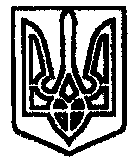 